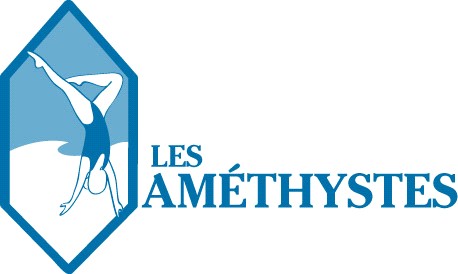 Le Club de nage synchronisée de Sherbrooke a pour principal but le développement d’athlètes et la promotion de la natation artistique au niveau récréatif, provincial et national. Le Club est présentement à la recherche d’entraîneurs pour la saison 2021-2022.Sous la responsabilité de l’entraîneur-chef, l’entraîneur aura la responsabilité de:Définir les objectifs personnels des athlètes.Identifier les besoins individuels des athlètes. Entraîner des athlètes du réseau compétitif. Préparer les athlètes pour leurs compétitions spécifiques. Évaluer les athlètes à différents moments durant la saison. Effectuer des tests et des évaluations appropriées pour leurs athlètes. Soutenir les objectifs et les valeurs du club. Participer à tous les événements du club (Galas, camp d’été et autres). Participer aux compétitions et aux activités de formation. Avoir une volonté de perfectionnement. Participer à l’organisation des évènements spéciaux (fêtes diverses, spectacles, etc.).Réaliser d’autres tâches reliées à l’emploi.Qualifications requises : Entraîneur avec niveau Compétition-Introduction.  Le Certificat de sauveteur national sera un atout.Conditions de travail :Temps partiel. Horaire : jours, soirs et fins de semaine.Salaire en fonction des qualifications et de l’expérience du candidat. Les coûts de formation et les dépenses de compétition sont payés en respectant la politique d’embauche du club.Début de l’emploi : au plus tard août 2021.Lieu de travail :Piscine du Centre sportif de l’Université de SherbrookeVeuillez transmettre votre curriculum vitae, accompagné d’une lettre de présentation, avant le 30 juillet 2021 à : amethystes14@gmail.com. Pour information, veuillez contacter Diane Turgeon au 819-829-1547. N.B : Seulement les personnes retenues seront contactées.@Amethystes.sherbrooke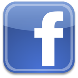 